MUNICÍPIO DE FERNANDES PINHEIRO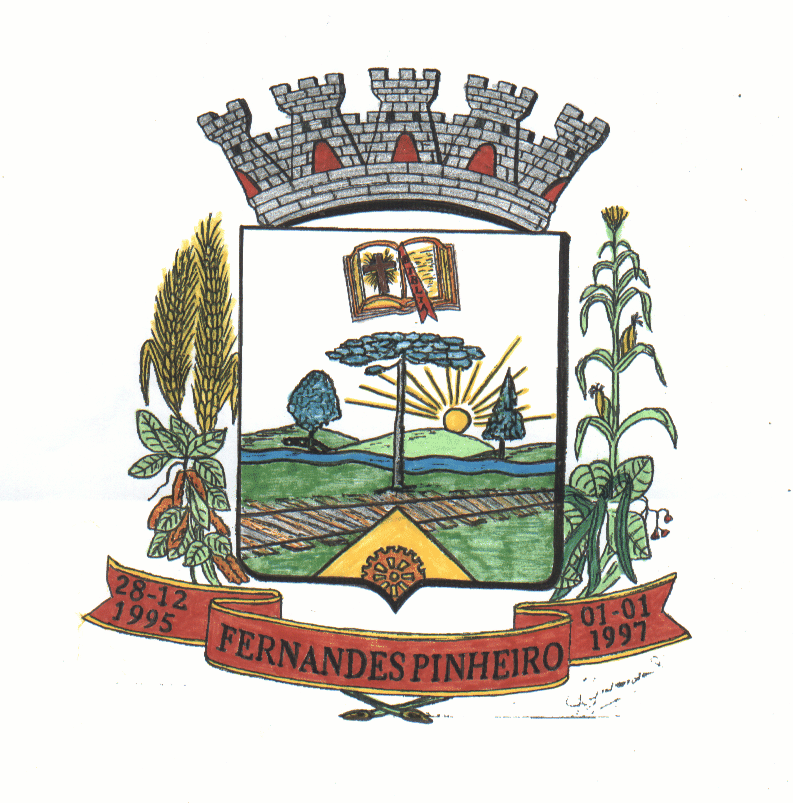 Estado do ParanáE-MAIL: educacao@fernandespinheiro.pr.gov.br	Rua Padre Guido, nº 150 – Centro - Fernandes PinheiroCNPJ 01619323/0001-20    FONE/FAX (042) 3459-1344 CEP 84535-000Secretaria Municipal de Educação, Cultura, Turismo e EsportesEDITAL n° 04/2021 PROCESSO SELETIVO SIMPLIFICADO Nº 02/2021RESULTADO FINAL DO PROCESSO SELETIVO SIMPLIFICADO – PSSA Presidente da Comissão Especial Organizadora do Processo Seletivo Simplificado (PSS) n° 02/2021, através de suas atribuições instituídas pelo Decreto municipal n°195/2021, RESOLVE	Tornar público o Resultado Final do Processo Seletivo Simplificado – PSS, regulamentado pelo Edital Nº 02/2021, o qual estabeleceu instruções destinadas à realização desse PSS, para suprir as vagas para Emprego Público Temporário para as funções de: Auxiliar de Serviços Gerais, Inspetor de Alunos, Merendeira, Motorista e Operador de Máquinas Rodoviárias, conforme lista de classificação abaixo relacionada:Escola Municipal Floresval FerreiraCargo 1 – Auxiliar de serviços gerais CMEI Tia AuroraCargo 1 – Auxiliar de serviços geraisEscola Municipal Rural Costa e SilvaCargo 1 – Auxiliar de serviços geraisEscola Municipal Genny S. KullerCargo 1 – Auxiliar de serviços geraisSecretaria Municipal de Saúde – interiorCargo 1 – Auxiliar de serviços geraisSecretaria Municipal de Saúde - SedeCargo 2 – Inspetor de alunosEscola Municipal Rural Costa e SilvaCargo 2 – Inspetor de alunosEscola Municipal Floresval FerreiraCargo 3 – MerendeiraEscola Municipal Bituva dos MachadosCargo 3 – MerendeiraEscola Rural Municipal P. Genny S. KullerCargo 3 – MerendeiraEscola Rural Municipal Presidente Costa e SilvaCargo 3 – MerendeiraEscola Municipal Floresval FerreiraCargo 4 – Motorista de veículosCargo 5 – Operador de máquinas rodoviárias Fernandes Pinheiro, 05 de novembro de 2021.Mauricila de Campos FrançaPresidente da Comissão Especial Organizadora- PSSDecreto n°195/2021Nome NascimentoRGPontuaçãoClassificaçãoRudinéia dos Santos16/02/85457955828,51ºCasturina Rodrigues da Cruz24/12/8810171628-723,52ºNatália Cristina Stanski Tuchouka27/07/889080327-1223ºSilvia das Graças Vieira26/03/9010848787-921,54ºLeandra da Cruz Miranda28/11/9213287525-1215ºDanielly Kwane Alves dos Santos13/02/9712801423-3216ºValclea Fátima da Silva13/11/819368748-5207ºMarina Graziele Fernandes16/08/9412946146-2208ºEvelize da Luz Rodrigues20/08/9512993526-0209ºCheila Verner01/12/9513336458-72010ºJanaina Ferreira19/06/9714377874-62011ºFabiele Andrade Alves04/08/9712306041-52012ºSabrini Alves Fernandes28/08/9713967496-02013ºEstela Cristina da Luz Paixão01/06/0014732668-82014ºAnderson Luis Lara Mendes24/06/0014747802-02015ºRosaria Alibosek14/11/767655563-01416ºDaiana Cristina Martins10/02/9010848698-813,517ºEdinelson Domingues16/11/789073032-01118ºFlaviana Cristina Batista08/03/9413508590-110,519ºJean Carlos de Oliveira Ferreira05/10/9814271662-31020ºLuiz Guilherme Muzynoski23/11/9814132358-01021ºLucas Augusto de Oliveira24/06/0114672783-21022ºNilza Aparecida Rodrigues09/02/8010085382-50323ºAriane Fernandes18/09/9212524308-80324ºAntonio Valdeci Teixeira Trancoso24/08/726582204-00225ºLuciane Rodrigues dos Reis26/07/8410038802-20226ºRosana Aparecida Batista04/10/684841804-01,527ºElizete Emídio25/11/747211488-41,528ºEdilhana Serpe31/12/8711073014-41,529ºJosué Fernandes21/04/674870237-60,530ºJoslaine Aparecida de Lima10/03/829010190-00,531ºAntonio Celio de Jesus29/08/736300738-20032ºRosmilda Ribeiro Batista21/02/747240459-90033ºClaudineia Gonçalves Martins23/10/8610245909-10034ºSuelen Cristina dos Santos29/10/9313146087-20035ºCarla Suelen Licovski 13/01/9512944906-30036ºKeittyn Cristina dos S. da Silva16/10/9613681484-20037ºJucineia Rodrigues22/11/9612945693-00038ºAna Caroline da Rosa Rodrigues27/06/9712939337-80039ºNome NascimentoRGPontuaçãoClassificaçãoSara Garcia03/05/726491088-4401ºRegina Kuller Pabis da Rocha07/08/726083208-0262ºTainara dos Santos de Araujo15/07/9513511005-1213ºValeria Carlos Rodrigues24/02/9413417701-2204ºMichele Aparecida Garzuze12/09/0013824700-7205ºZenilda Maria Domingues31/07/0114998876-9206ºJardelina do Rosil de Souza Mayer20/09/667169707-0107ºSueli Paczesne de Brito04/12/869960481-6108ºJuliete de Jesus22/05/936574112109ºLiticia Marilze Fernandes14/04/9613452740-41010ºFlaviele Cristiane Batista04/10/9513510881-21011ºRafaeli dos Santos Viana02/11/0113825228-01012ºMaria José Ribas da Luz Paixão07/02/767232400-50813ºEni das Graças Soares de Oliveira15/12/685202662-80614ºJanice Elisete Roos26/01/757562340-23.515ºJurema Andrade Pires10/04/685581164-40016ºIraci de Fátima Ferreira09/12/748549917-30017ºAna Lucia Domingues16/01/839080412-00018ºAdriana Kely Fernandes Alves07/03/849529938-50019ºMarcos Rodrigues06/07/695469624-800DesclassNome NascimentoRGPontuaçãoClassificaçãoTeresinha de Andrade15/04/8912318212-0201ºRenata Petranski Machinski15/01/0214127345-0202ºDirce Pissaia Tribek25/12/737196916-9003ºMarli Terezinha Miranda Pires20/12/819684701-7004ºNome NascimentoRGPontuaçãoClassificaçãoJocieli Santos Rebello01/03/859605600-1201ºSimone Aparecida Taborda04/08/8612324950-0202ºAdriana Marcela de B. Andrade14/01/8310151739-012,53ºElisangela da C. Santos da Rocha12/09/839268337-0104ºRafaeli Aparecida Rebello09/07/9412465857-8105ºJanaina Pinheiro de Almeida17/01/0115041841-0106ºMarize Ione dos Santos da Luz26/05/689572322-5007ºNome NascimentoRGPontuaçãoClassificaçãoAna Rosa dos Santos17/11/798067923-825,51ºMarici das Graças do C. Mazepa16/09/8610717503-2202ºMariliane de Lara18/12/8810755671-0203ºLarissa de Fátima Chaves18/08/9614349255-9204ºSilvana das Graças Padilha10/08/736898496-310,55ºIroni Biranoski Pereira07/06/706260115-9036ºPriscila Ariane Romão Castanheira05/11/8812352546-900Desclass.Nome NascimentoRGPontuaçãoClassificaçãoJucelia Mariana Alibosek27/10/828465787-5201ºNome NascimentoRGPontuaçãoClassificaçãoRafael Gonçalves Zanardini29/05/9613375343-5201ºLuciane Santos do Carmo15/01/9713352808-3202ºAna Camila Moreira Pires19/02/0213553628-8203ºRoginaldo Bozza de Carvalho14/10/808780030-0104ºNome NascimentoRGPontuaçãoClassificaçãoSilvio Nei Domingues22/07/809052269-8201ºCleverton Luis Ribeiro Batista08/11/807922580-0202ºRobson Rafael Dallazuanna22/09/826911240-4203ºFranciele de F. da Cruz Chepluski11/01/899302153-3204ºLiana Patrícia Rouver13/04/9212339249-3205ºElias de Oliveira Lopes22/03/9612898135-8206ºGenilton Luis Domingues22/04/9713676423-3207ºJesica Luana Vasco31/07/9713023625-1208ºEmily Tainara da Luz13/03/9914542334-1209ºLeydimary Andrade Alves17/10/0014707713-02010ºMarielle Lohana Barbosa01/11/0013534629-22011ºGrasiele Fernandes18/09/0114368582-92012ºEdina de Oliveira Serigati02/12/9212539997-51013ºLuana da Costa Nassar03/04/0113882984-71014ºFranciele da Costa Nassar11/11/0214445184-81015ºTainara Kauane Nunes05/12/0214885078-01016ºJaqueline dos Santos Nascimento25/09/8912554359-60017ºCristiano de Santa Clara10/10/9412755499-40018ºNome NascimentoRGPontuaçãoClassificaçãoGenilto Crevelim21/08/727387711-3201ºSheila Fernanda da Silva Lima19/10/8410149765-8202ºAmanda Rocha de Lima04/05/0314455595-3203ºAna Karoline de Lara04/02/9413267393-4104ºMarinilda Lovato de Lara18/03/759020498-0015ºNome NascimentoRGPontuaçãoClassificaçãoLoriete Chaves Kuller16/10/717569292-7201ºTailise Cristina da Silva06/06/9813309332-0202ºNome NascimentoRGPontuaçãoClassificaçãoRoseli de Oliveira 05/02/8410130877-4201ºSuelen Giliczynski Pires29/07/9112361617-0202ºCaroline Freitas de Paula10/05/0013553798-5203ºGeni Ribas Meira 26/01/8012440041-4104ºAndreia Machado17/10/8911146823-0105ºJackeline Lopes Soares 17/04/9514561905-0106 ºNome NascimentoRGPontuaçãoClassificaçãoPriscilla Kelly Moreira da Silva08/04/9115178326-022.51ºGiseli Vieira Andrade Ferreira 16/08/839541763-9202ºNoelia Rodrigues dos Santos09/06/9010621415-8203ºAndressa C. de O. de Andrade05/06/9613355329-0204ºNayara Correia de Macena04/01/0115043728-8205ºIvanete Borges19/09/717959217-00.56ºTatiana Aparecida dos Santos25/10/8510096967-0007ºAparecida da Costa 13/06/624764027-000Desclass Nome NascimentoRGPontuaçãoClassificaçãoJuscelino José de Souza Junior04/10/796309096-428,51ºRicardo Sidnei Mitz01/11/735956810-827,52ºSérgio Gruber20/11/725435360-0263ºNelcymario Marins Martins26/09/6315365104-3204ºHelio Cavalheiro01/12/695505831-8205ºAntonio Jonari da Silva16/06/738064908-8206ºRobelei da Silva18/03/839234939-0207ºEduardo Taborda12/02/8712538491-9208ºWilliam Henrique P. M. Marcante02/11/8710069153-1209ºWilian Marcos dos Santos20/08/8910329536-02010ºLuis Rodrigo Ribas04/08/859611317-02011ºJosué Vinicius Martins01/02/9512917511-72012ºRodrigo Smouter19/07/879975359-51013ºPaulo Sérgio da Silva26/12/746440995-63,514ºValdeci Ferreira28/05/787790599-5015ºNome NascimentoRGPontuaçãoClassificaçãoEdilson Vasco13/12/8610038803-0271ºEderaldo Pires Cardoso27/09/9312355055-2202ºRomário Carneiro15/06/909465622-2013ºJuliano Correia Lovato13/09/8912406464-3004º